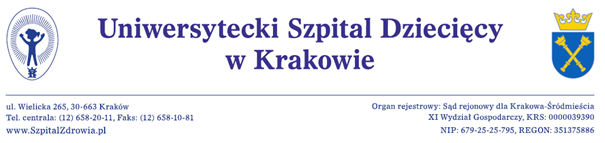 Kraków dnia 19.09.2019rhttp://bip.usdk.pl/ZAWIADOMIENIE O WYBORZE OFERTY  - W ZADANIU 1Dotyczy: postępowania o udzielenie zamówienia publicznego prowadzonego   w trybie przetargu nieograniczonego na podstawie przepisów ustawy z dnia 29 stycznia 2004 r. Prawo zamówień publicznych  (t.j. Dz.U. 2018 poz.1986 z późn. zm.) zwanej dalej ustawą, naświadczenie usług transportu sanitarnego pacjentów dla Uniwersyteckiego Szpitala Dziecięcego w Krakowie- 2 ZADANIA;nr postępowania  EZP-271-2-102/PN/2019;Zamawiający – Uniwersytecki Szpital Dziecięcy w Krakowie zawiadamia o wyborze oferty w części postępowania objętej ZADANIEM 1  tj. – świadczenie usług transportu sanitarnego pacjentów  z lekarzem w granicach administracyjnych miasta Krakowa i poza granicami administracyjnymi miasta Krakowa.Wybrana oferta została  złożona przez:Krakowskie Pogotowie Ratunkoweul. św. Łazarza 14 , 31-530 KrakówUzasadnienie:Wybrana oferta jest jedyną złożoną  oferta w ZADANIU 1, nie podlega odrzuceniu. Wykonawca spełnia warunki udziału w postepowaniu, nie podlega wykluczeniu.Zamawiający dziękuje za złożenie oferty.Z poważaniemZ-ca Dyrektora ds. Lecznictwalek. med. Andrzej Bałaga ZADANIE 1świadczenie usług transportu sanitarnego pacjentów  z lekarzem w granicach administracyjnych miasta Krakowa i poza granicami administracyjnymi miasta Krakowa.ZADANIE 1świadczenie usług transportu sanitarnego pacjentów  z lekarzem w granicach administracyjnych miasta Krakowa i poza granicami administracyjnymi miasta Krakowa.ZADANIE 1świadczenie usług transportu sanitarnego pacjentów  z lekarzem w granicach administracyjnych miasta Krakowa i poza granicami administracyjnymi miasta Krakowa.ZADANIE 1świadczenie usług transportu sanitarnego pacjentów  z lekarzem w granicach administracyjnych miasta Krakowa i poza granicami administracyjnymi miasta Krakowa.ZADANIE 1świadczenie usług transportu sanitarnego pacjentów  z lekarzem w granicach administracyjnych miasta Krakowa i poza granicami administracyjnymi miasta Krakowa.Firma/Adres/ WykonawcyCena oferty   [PLN]Liczba punktów w kryterium „cena” 60%Liczba punktów w kryterium „liczba pojazdów specjalistycznych” 40%Łączna liczba punktówKrakowskie Pogotowie Ratunkoweul. św. Łazarza 14 31-530 Kraków416 540,00 zł netto 416 540,00 zł brutto 60 pkt.40 pkt.100 pkt.